В год 75-летия Победы в Великой Отечественной войне ГТРК «Самара» и Правительство Самарской области проводят Общественную акцию «Голоса Победы».
⠀
Принять участие в параде военных песен могут творческие объединения трудовых коллективов, предприятий и компаний, семейные ансамбли, народные хоры и просто компании друзей, а можно и соло.
⠀
Для участия в «Параде военных песен» необходимо:
Снять видео своего исполнения любым доступным способом - на видеокамеру или даже мобильный телефон.
Отправить свою работу на сайт tvsamara.ru, заполнив заявку в разделе «Голоса Победы».
⠀
Прием видеозаписей продлится до 6 апреля.

Ваше видео войдет в праздничную программу большого музыкального марафона на канале «Самара 24» 9 мая 2020 года. Также по итогам народного голосования будет определена тройка победителей – их ждет профессиональная запись выступления с помощью операторов и режиссеров нашей телекомпании.
#гтрксамара #голосапобеды #75летиепобеды #самара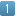 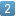 